Attachment IFollowback SurveyFollowback Survey Form 2B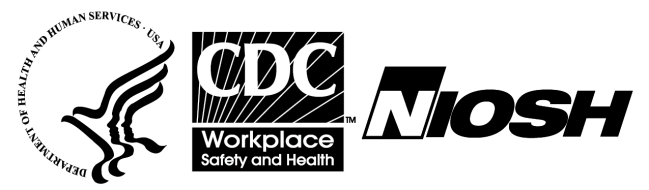 The National Institute for Occupational Safety and Health (NIOSH) surveys people involved with its health hazard evaluations. We want to learn your thoughts about the evaluation and the report. Your responses will be kept securely according to federal laws. Our reports include only summary information and will not identify you.  About one year from now, we will send you the last survey, which asks about our recommendations.Thank you for completing this survey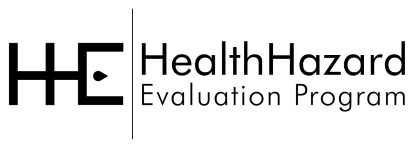 Please mail the completed survey to NIOSH in the enclosed postage paid envelope.Call Barbara Jenkins at 513-458-7132 if you have any questions about the survey.Public reporting burden of this collection of information is estimated to average 20 minutes per response, including the time for reviewing instructions, searching existing data sources, gathering and maintaining the data needed, and completing and reviewing the collection of information.  An agency may not conduct or sponsor, and a person is not required to respond to a collection of information unless it displays a currently valid OMB control number.  Send comments regarding this burden estimate or any other aspect of this collection of information, including suggestions for reducing this burden to CDC/ATSDR Information Collection Review Office, 1600 Clifton Road NE, MS D-74, Atlanta, Georgia 30333; ATTN: PRA (0920-0260).Form ApprovedOMB No.: 0920-0260Expiration Date: 11/30/20xxNIOSH Health Hazard Evaluation Survey: Final ReportNIOSH Health Hazard Evaluation Survey: Final ReportThis survey asks your thoughts about the health hazard evaluation NIOSH recently completedconcerning your workplace. Please fill in circles completely like this: This survey asks your thoughts about the health hazard evaluation NIOSH recently completedconcerning your workplace. Please fill in circles completely like this: Have any changes been made at the workplace based on the NIOSH recommendations?YesNoI don’t knowDo you think NIOSH helped make things better at the workplace?  Yes No O  No changes were neededIf “Yes” to Question 2, please describe the positive changes.  If “Yes” to Question 2, please describe the positive changes.  After the site visit(s), did NIOSH keep you well informed about the health hazard evaluation progress?YesNoDid NIOSH issue the final report in a reasonable amount of time?Yes  No  I don’t knowDid the employer post the final report so employees could see it?  Yes  No  I don’t knowDid you read the final report?  YesNoIf “No” to Question 7, please explain why you did not read the final report.  If “No” to Question 7, please explain why you did not read the final report.  Overall, how would you describe the quality of the report you received?  ExcellentGood Fair PoorNIOSH Health Hazard Evaluation Survey: Final ReportNIOSH Health Hazard Evaluation Survey: Final ReportNIOSH Health Hazard Evaluation Survey: Final ReportNIOSH Health Hazard Evaluation Survey: Final ReportNIOSH Health Hazard Evaluation Survey: Final ReportNIOSH Health Hazard Evaluation Survey: Final ReportFor Questions 10-20, please rate your agreement with the following statements.For Questions 10-20, please rate your agreement with the following statements.For Questions 10-20, please rate your agreement with the following statements.For Questions 10-20, please rate your agreement with the following statements.For Questions 10-20, please rate your agreement with the following statements.For Questions 10-20, please rate your agreement with the following statements.Strongly AgreeMostly AgreeNeither Agree/DisagreeMostly DisagreeStrongly DisagreeThe report was helpful.I could easily find the information I needed in the report. The Main Report contained all the information I needed.The Supporting Technical Sections were useful to me. I trust the information in the report.  I understood the key findings in the Main Report.I understood the report’s recommendations.   I agree with the report’s key findings.  After reading the report, I was convinced that my workplace should follow the recommendations.I found the graphs helpful in understanding the findings. (Skip this question if your report did not contain graphs).The look of the report made it easy to read.Is there anything you especially liked about the report? Is there anything you especially liked about the report? Is there anything you especially liked about the report? Is there anything you especially liked about the report? Is there anything you especially liked about the report? Is there anything you especially liked about the report? Is there anything you would change about the report? Is there anything you would change about the report? Is there anything you would change about the report? Is there anything you would change about the report? Is there anything you would change about the report? Is there anything you would change about the report? NIOSH Health Hazard Evaluation Survey: Final ReportNIOSH Health Hazard Evaluation Survey: Final ReportDid the NIOSH response change your thinking about the workplace concerns? YesNoPlease explain your answer.Please explain your answer.Which best describes what you think NIOSH found?NIOSH found a health hazardNIOSH did not find a health hazardNIOSH did not decide whether there was a health hazardNIOSH findings were not clear to meI don’t knowOverall, do you think the NIOSH recommendations address the workplace concerns well?Yes  No  I don’t knowOverall, do you think the NIOSH recommendations are practical?Yes No  I don’t knowWhat do you think about the health hazard evaluation?   It was ExcellentIt was Good It was Fair It was PoorPlease tell us more of your thoughts about the health hazard evaluation.Please tell us more of your thoughts about the health hazard evaluation.Will you be part of decision making related to the NIOSH recommendations?  Yes; I have final authority Yes; I provide inputNoAre you still associated with the workplace that NIOSH evaluated?Yes O  No  Please make any corrections to this label.Please make any corrections to this label.8/31/2017  Administrative area8/31/2017  Administrative area